Партизанский район (озелененная территория между Троллейбусным парком №5 и ул. Солтыса, 38)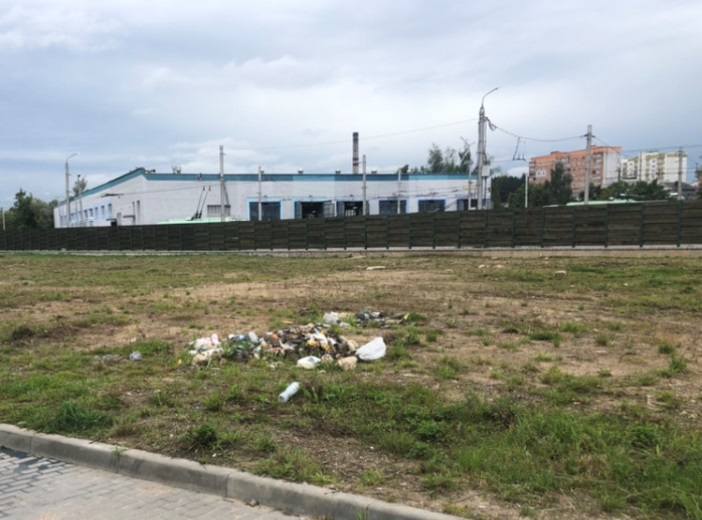 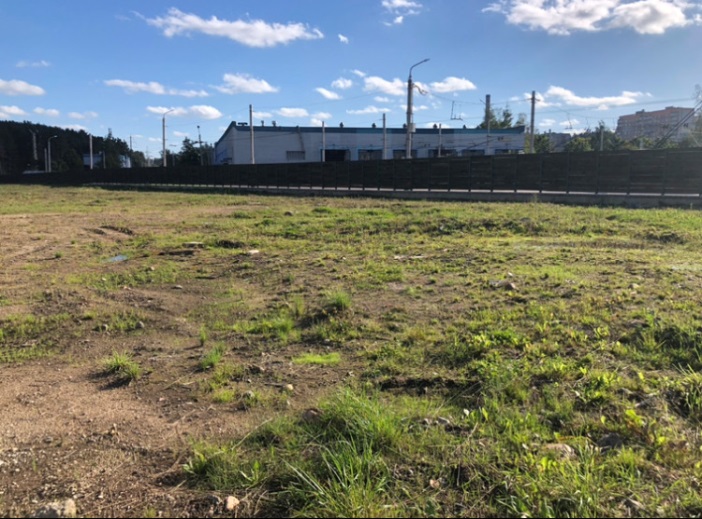                                до                                                                  после
Заводской район (озелененная территория возле поймы ручья Безымянного)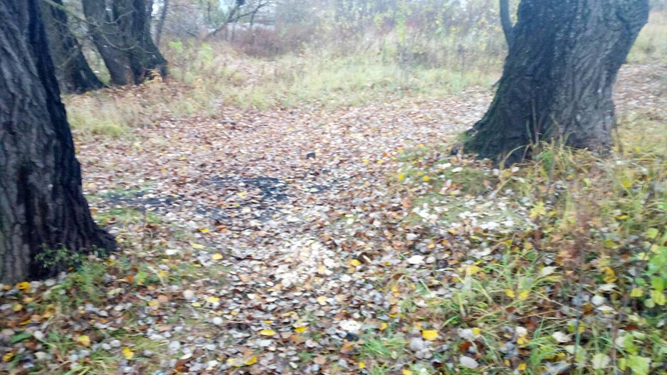 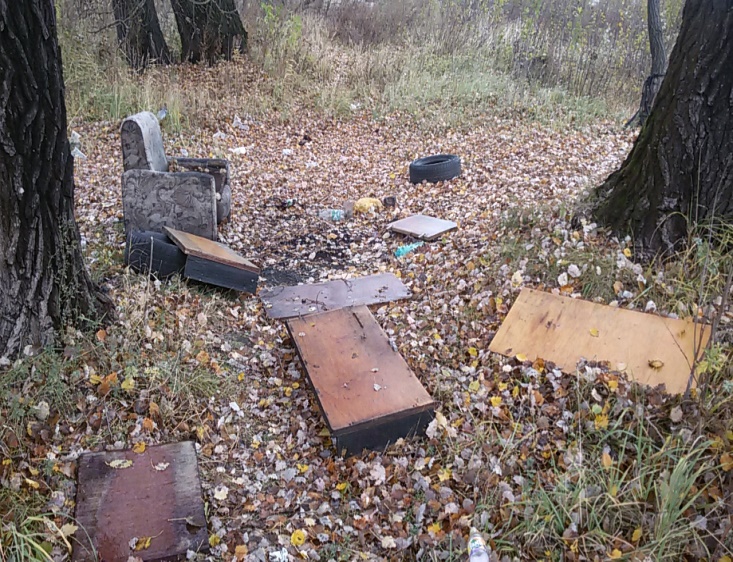                                   до                                                                  послеФрунзенский район (территория зоны отдыха, экотропа «Каменная Горка»)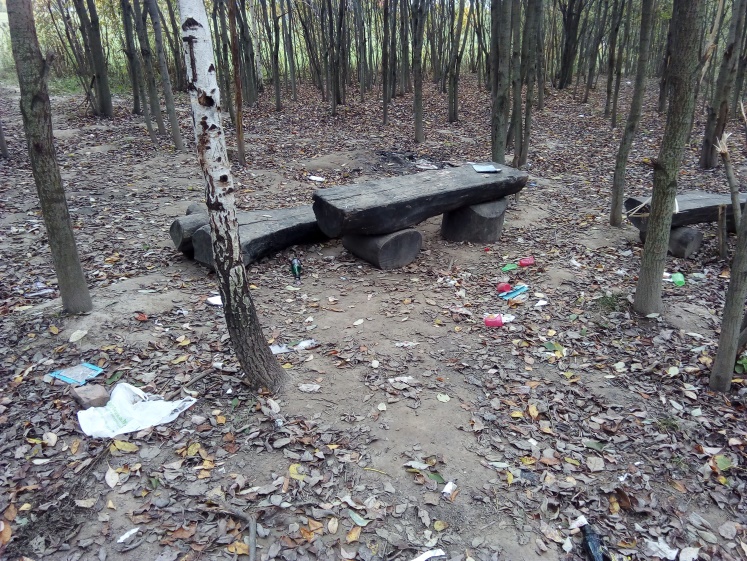 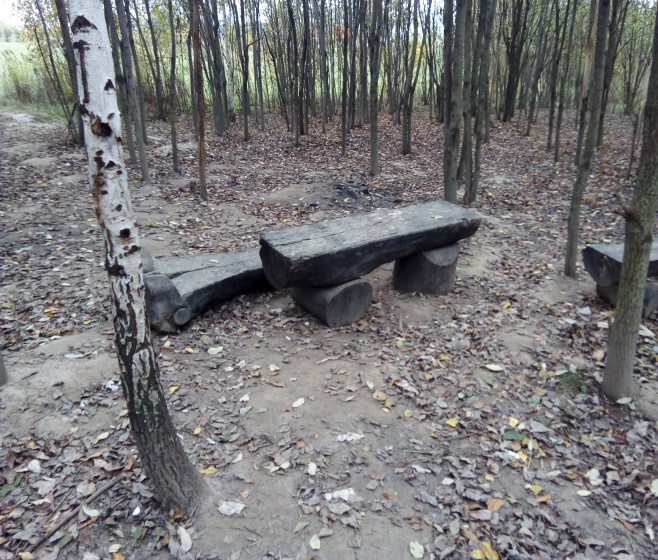 до                                                        послеЛенинский район (озелененная территория возле р.Свислочь – 2-й Велосипедный пер.34)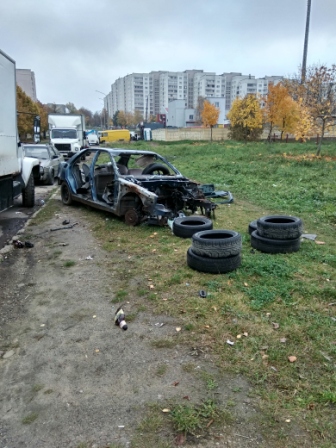 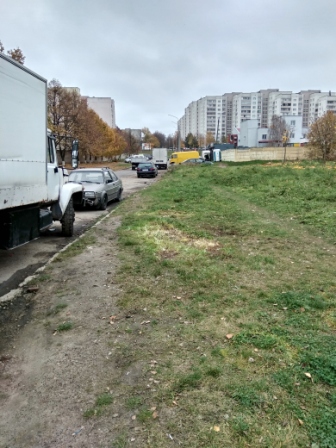 до                                                        послеЗаводской район (ул.Кабушкина,76)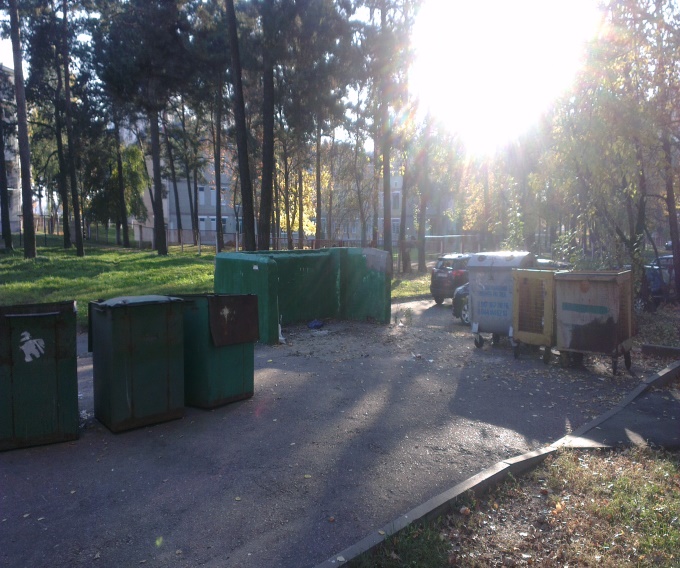 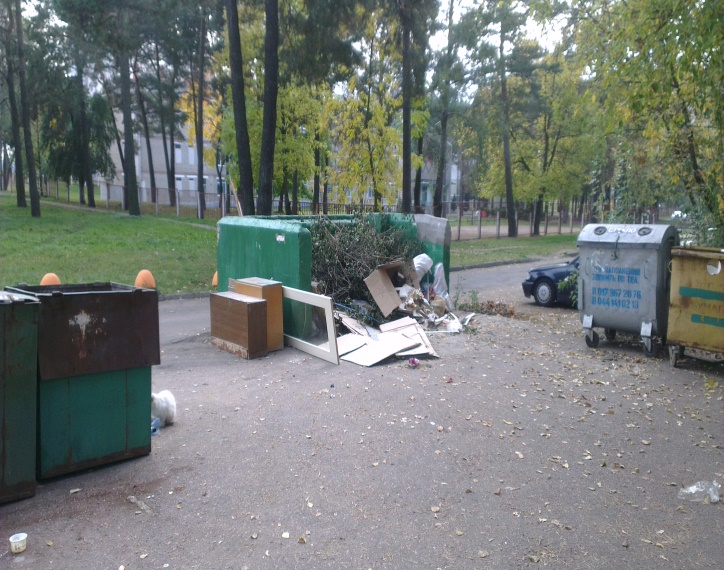                                     до                                                                    послеПартизанский район (территория  бывшего военного полигона Колодищи)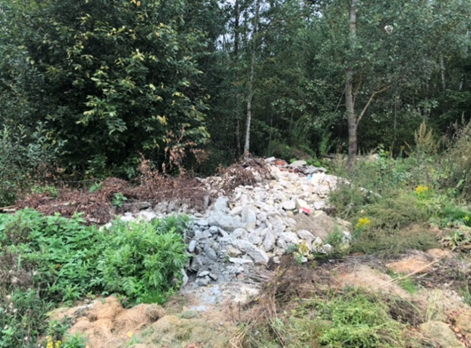 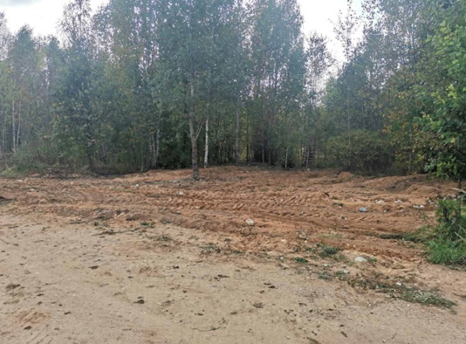 до                                                                      послеФрунзенский района (ул.Малаковича, 2)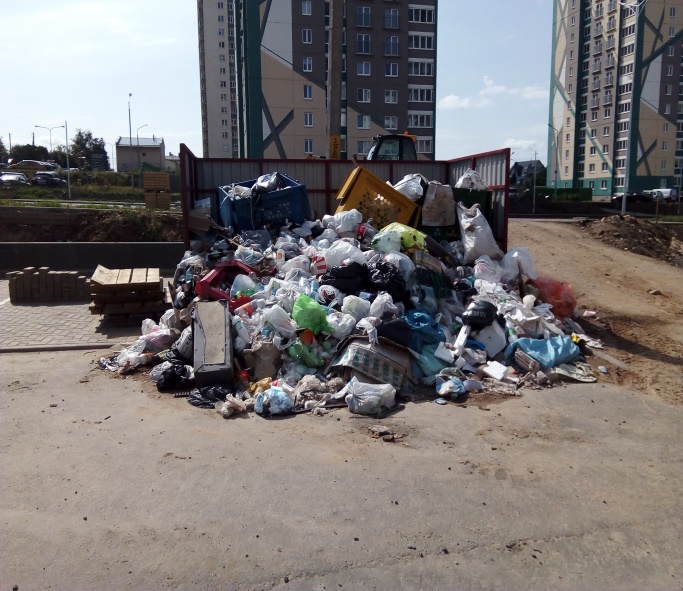 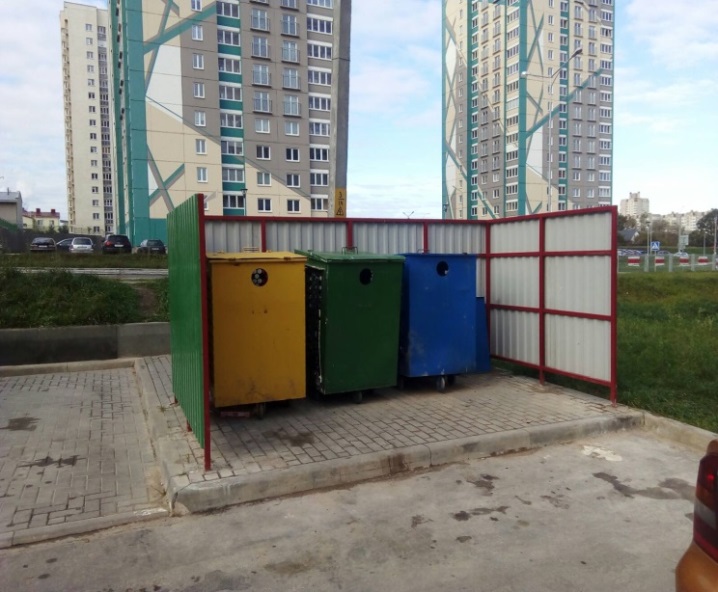 до                                                                      послеМосковский район (двор дома № 60к2 по пр. Газеты Правда)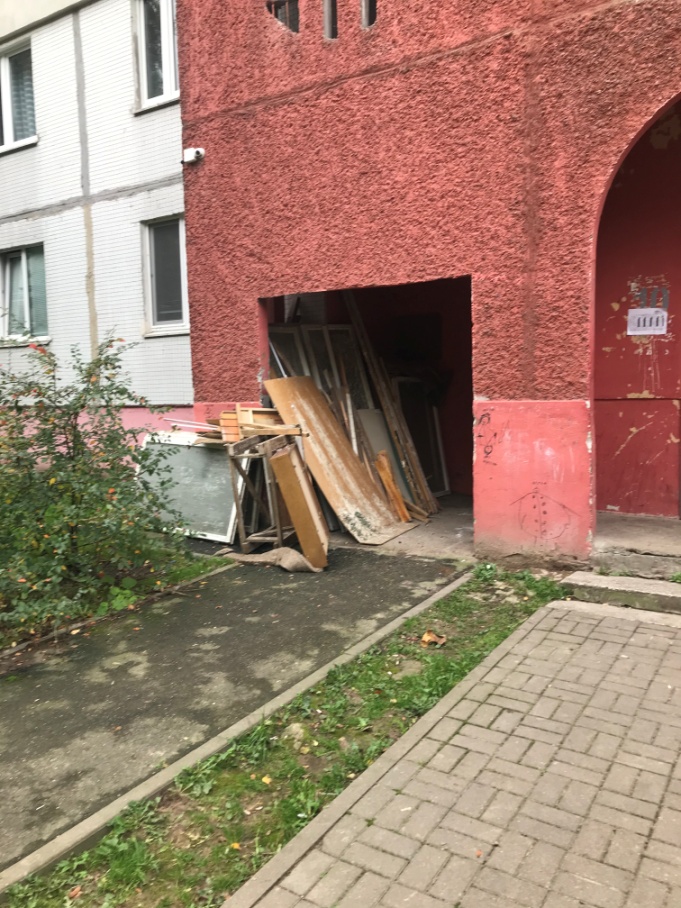 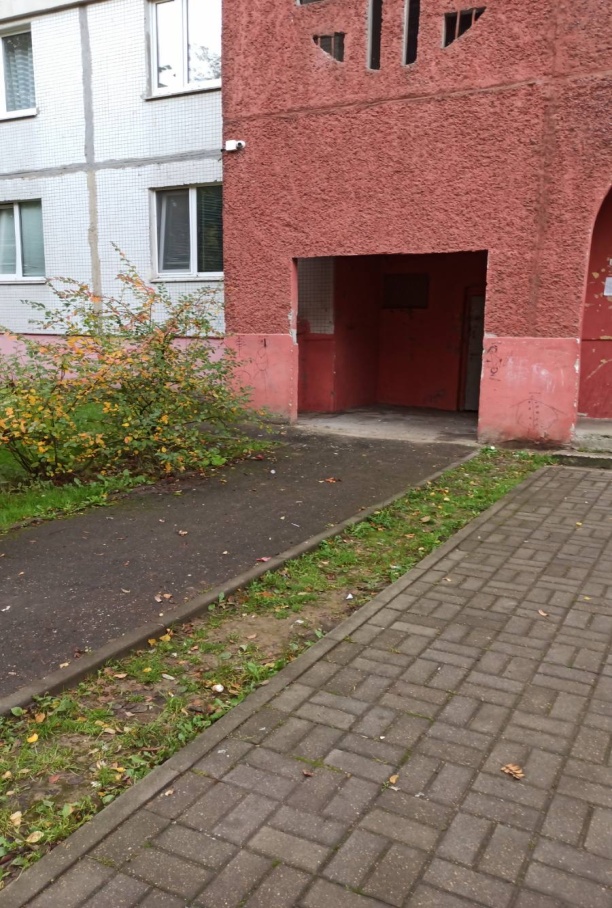 до                                                                      после